Проект урока информатики в 11 классеТема урока: Создание сайта в редакторе Блокнот.Цель: Создать сайт в редакторе Блокнот.Задачи:Обучающие:изучение основных теговформирование и закрепление навыков создания сайтов в редакторе БлокнотРазвивающие:развитие информационной культуры учащихсястимуляция познавательных интересовВоспитывающие:воспитание уважительного отношения к чужому трудувоспитание ответственного отношения к учебеОборудование: компьютерный класс, презентацияХод урокаСсылка на допматериалыhttps://disk.yandex.by/d/aWRGlkqogWenlAПрактические задания. Откройте текстовый редактор Notepad++. Этот редактор мы будем использовать вместо стандартного блокнота. Преимущество состоит в том, что HTML код написанный в этом редакторе подсвечивается разными цветами.Наберите следующий HTML-код. Текст содержания документа можно скопировать из файла Алан Лакейн. Искусство успевать.txt<HTML><HEAD><TITLE >Упражнение1</TITLE> </HEAD><BODY> Алан Лакейн. Искусство успевать---------------------------------------------------------------------------Alan Lakein "How to get control of your time and your life".Перевод Ю. Емельянов, Н. Емельянова. Редактор и корректор А. МедведевМ.: Агентство "ФАИР", 1996, ISBN 5-88641-036-8OCR: М.Свердлов---------------------------------------------------------------------------Вам не хватает времени? Эта книга для Вас.61 метод экономии Вашего времениЭта книга для тех,  кто  стремится  прожить интересную,  творческую и счастливую  жизнь.  Ее автор не только описывает проблемы  нынешней жизни  и вытекающие  из них болезни  современного человека,  но и  предлагает  методы преодоления   этих   проблем,  дает  советы  относительно  того,  как  выйти невредимыми из жизненных передряг и  при этом добиться  заметных достижений. Эти рецепты  доступны  каждому  человеку,  поэтому эта  книга -  незаменимый помощник в вашей повседневной жизни.Эта система эффективного использования времени была  успешно внедрена в таких  корпорациях, как:  IBM,  Bank  of  American,  American  telephon  and telegraph, Standart Oil of California...Общий тираж книги более 1000000 экз. "Как взять под контроль ваше время и жизнь?" На  этот  непростой вопрос  вы найдете исчерпывающий  ответ в этой книге.Автор  предлагает  подробные   советы  относительно   того,  как  выйти невредимым  из жизненных  передряг и  при этом добиться заметных достижений.Эти  рецепты  доступны  каждому  человеку,  поэтому эта  книга  -незаменимыйпомощник в вашей повседневной жизни.</BODY> </HTML>Сохраните файл под именем upr1.html. Откройте файл в браузере.Вы должны увидеть примерно такой результат: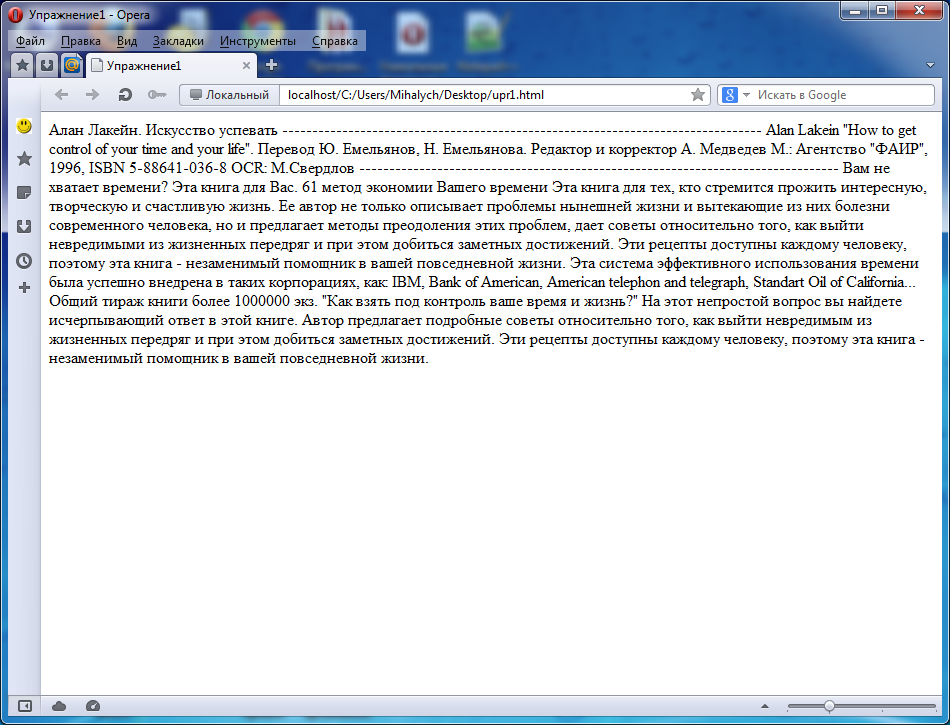 Несмотря на то, что текст между <body> и </body> был набран в несколько строк, в браузере всё выводится одним сплошным абзацем. Оказывается браузер игнорирует все переносы строк. Начало и конец каждого абзаца приходится указывать вручную. Дело в том, что различные операционные системы могут отображать одну и ту же информацию по-разному. И для того, чтобы увидеть страницу так, как её задумал разработчик необходимо писать HTML-код. Все абзацы, заголовки переносы строк. Всё указывается с помощью тегов.Откройте файл upr1.html в редакторе Notepad++ (если он был закрыт). Для этого можно щёлкнуть по нему правой клавишей и выбрать Edit with Notepad++. Измените его в соответствии с образцом<HTML><HEAD><TITLE >Упражнение1</TITLE> </HEAD><BODY> <h1>Алан Лакейн. Искусство успевать</h1><hr><p>Alan Lakein "How to get control of your time and your life".<br>Перевод Ю. Емельянов, Н. Емельянова. Редактор и корректор А. Медведев<br>М.: Агентство "ФАИР", 1996, ISBN 5-88641-036-8<br>OCR: М.Свердлов</p><hr><h2>Вам не хватает времени? Эта книга для Вас.</h2><h3>61 метод экономии Вашего времени</h3><p>Эта книга для тех,  кто  стремится  прожить интересную,  творческую и счастливую  жизнь.  Ее автор не только описывает проблемы  нынешней жизни  и вытекающие  из них болезни  современного человека,  но и  предлагает  методы преодоления   этих   проблем,  дает  советы  относительно  того,  как  выйти невредимыми из жизненных передряг и  при этом добиться  заметных достижений. Эти рецепты  доступны  каждому  человеку,  поэтому эта  книга -  незаменимый помощник в вашей повседневной жизни.</p><p>Эта система эффективного использования времени была  успешно внедрена в таких  корпорациях, как:  IBM,  Bank  of  American,  American  telephon  and telegraph, Standart Oil of California...</p><p>Общий тираж книги более 1000000 экз. "Как взять под контроль ваше время и жизнь?" На  этот  непростой вопрос  вы найдете исчерпывающий  ответ в этой книге.</p><p>Автор  предлагает  подробные   советы  относительно   того,  как  выйти невредимым  из жизненных  передряг и  при этом добиться заметных достижений.</p><p>Эти  рецепты  доступны  каждому  человеку,  поэтому эта  книга  - незаменимый помощник в вашей повседневной жизни.</p></BODY> </HTML>У вас должно получиться следующее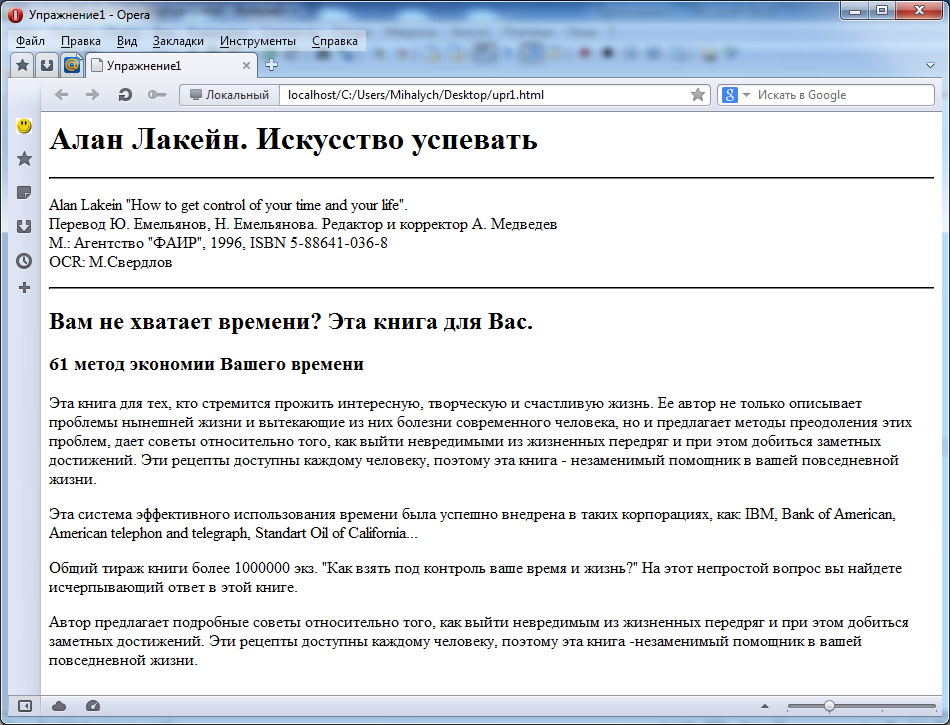 Теги, которые вы использовали:Откройте файл upr1.html в редакторе Notepad++ (если он был закрыт). Для этого можно щёлкнуть по нему правой клавишей и выбрать Edit with Notepad++. Измените его в соответствии с образцом<HTML><HEAD><TITLE >Упражнение1</TITLE> </HEAD><BODY> <h1>Алан Лакейн. Искусство успевать</h1><hr><p><b>Alan Lakein</b> "How to get control of your time and your life".<br>Перевод Ю. Емельянов, Н. Емельянова. Редактор и корректор А. Медведев<br>М.: Агентство "ФАИР", 1996, ISBN 5-88641-036-8<br>OCR: М.Свердлов</p><hr><h2>Вам не хватает времени? Эта книга для Вас.</h2><h3>61 метод экономии <u>Вашего времени</u></h3><p>Эта книга для тех,  кто  стремится  прожить интересную,  творческую и счастливую  жизнь.  Ее автор не только описывает проблемы  нынешней жизни  и вытекающие  из них болезни  современного человека,  но и  предлагает  методы преодоления   этих   проблем,  дает  советы  относительно  того,  как  выйти невредимыми из жизненных передряг и  при этом добиться  заметных достижений. Эти рецепты  доступны  каждому  человеку,  поэтому эта  книга -  незаменимый помощник в вашей повседневной жизни.</p><p>Эта система эффективного использования времени была  успешно внедрена в таких  корпорациях, как:  <i>IBM,  Bank  of  American,  American  telephon  and telegraph, Standart Oil of California...</i></p><p>Общий тираж книги более <b><u>1000000 экз</u></b>. "Как взять под контроль ваше время и жизнь?" На  этот  непростой вопрос  вы найдете исчерпывающий  ответ в этой книге.</p><p>Автор  предлагает  подробные   советы  относительно   того,  как  выйти невредимым  из жизненных  передряг и  при этом добиться заметных достижений.</p><p>Эти  рецепты  доступны  каждому  человеку,  поэтому эта  книга  - незаменимый помощник в вашей повседневной жизни.</p></BODY> </HTML>У вас должно получиться следующее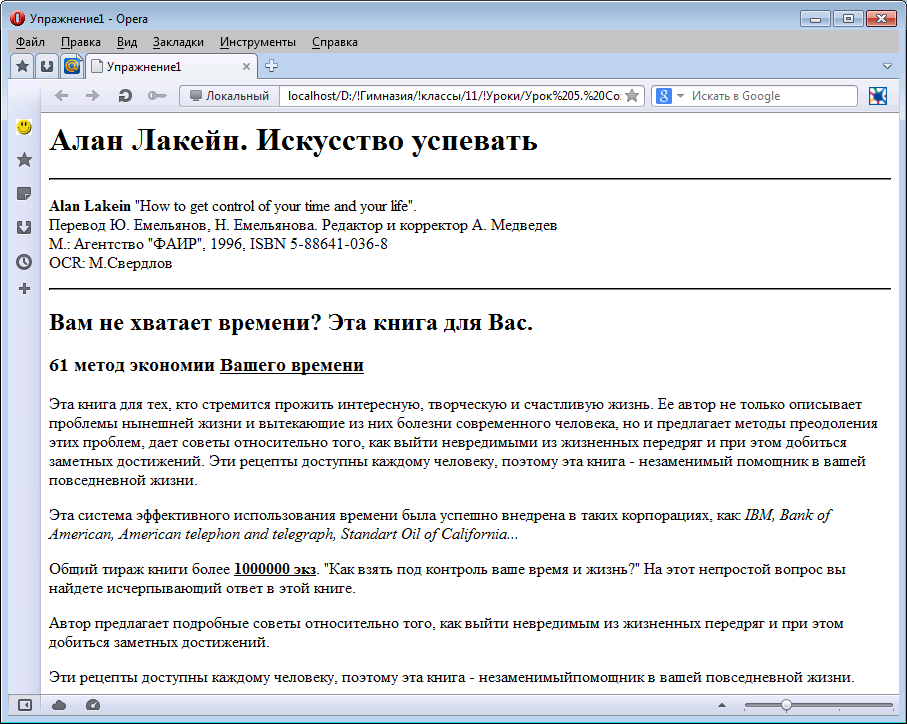 Теги, которые вы использовали:Откройте файл upr1.html в редакторе Notepad++ (если он был закрыт). Для этого можно щёлкнуть по нему правой клавишей и выбрать Edit with Notepad++. Измените его в соответствии с образцом<HTML><HEAD><TITLE >Упражнение1</TITLE> </HEAD><BODY bgcolor="gold"> <h1 align="center">Алан Лакейн. Искусство успевать</h1><hr><p><b>Alan Lakein</b> "How to get control of your time and your life".<br>Перевод Ю. Емельянов, Н. Емельянова. Редактор и корректор А. Медведев<br>М.: Агентство "ФАИР", 1996, ISBN 5-88641-036-8<br>OCR: М.Свердлов</p><hr><h2>Вам не хватает времени? Эта книга для Вас.</h2><h3>61 метод экономии <u>Вашего времени</u></h3><p>Эта книга для тех,  кто  стремится  прожить  <font face="Arial" size="+2" color="red">интересную,  творческую и счастливую  жизнь</font>.  Ее автор не только описывает проблемы  нынешней жизни  и вытекающие  из них болезни  современного человека,  но и  предлагает  методы преодоления   этих   проблем,  дает  советы  относительно  того,  как  выйти невредимыми из жизненных передряг и  при этом добиться  заметных достижений. Эти рецепты  доступны  каждому  человеку,  поэтому эта  книга -  незаменимый помощник в вашей повседневной жизни.</p><p>Эта система эффективного использования времени была  успешно внедрена в таких  корпорациях, как:  <i>IBM,  Bank  of  American,  American  telephon  and telegraph, Standart Oil of California...</i></p><p>Общий тираж книги более <b><u>1000000 экз</u></b>. "Как взять под контроль ваше время и жизнь?" На  этот  непростой вопрос  вы найдете исчерпывающий  ответ в этой книге.</p><p>Автор  предлагает  подробные   советы  относительно   того,  как  выйти невредимым  из жизненных  передряг и  при этом добиться заметных достижений.</p><p>Эти  рецепты  доступны  каждому  человеку,  поэтому эта  книга  - незаменимый помощник в вашей повседневной жизни.</p></BODY> </HTML>У вас должно получиться следующее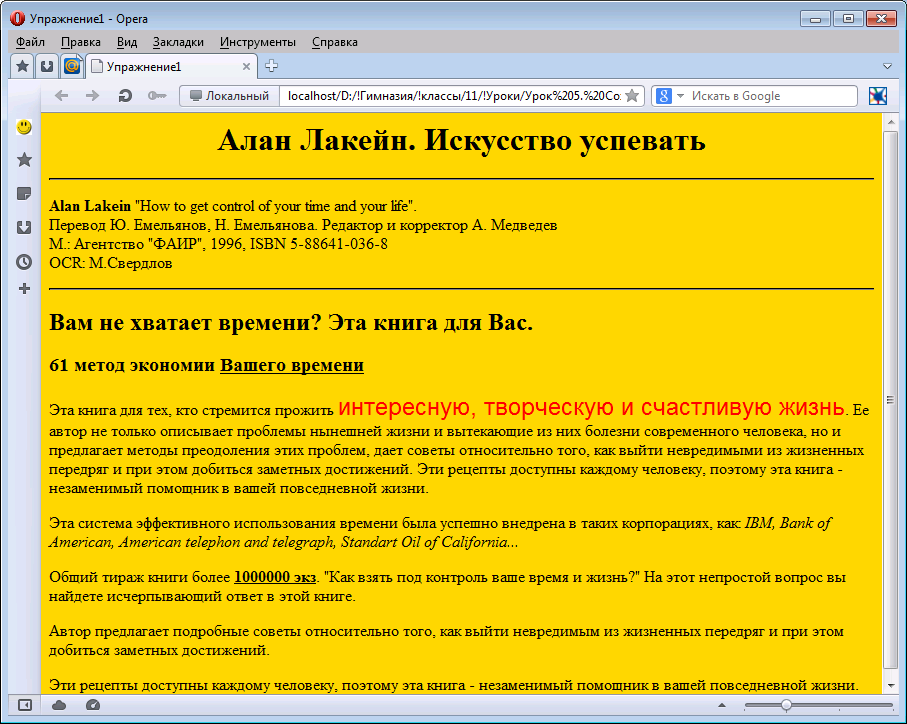 Теги и атрибуты, которые вы использовали:В конце текста вставьте горизонтальную линию. Из файла Алан Лакейн. Искусство успевать.txt скопируйте несколько абзацев (6-7 абзацев будет достаточно).Выполните оформление вставленного текста с помощью изученных тегов. Используйте как можно большее количество изученных тегов. Замечание. Не лепите теги внутри текста где попало. Не делайте что попало жирным, курсивом, не выделяйте что попало другим цветом, шрифтом и. т. д. Тщательно продумайте целесообразность использования каждого тегаПокажите результат учителюКОНТРОЛЬНЫЕ ВОПРОСЫ Какие логические части имеет HTML-документ?Между какими тегами заключается заголовок?Между какими тегами заключается название страницы? Между какими тегами заключается содержание страницы?Что такое содержание веб-страницы?Какими бывают теги?Что такое атрибуты?Какой тег создаёт абзац?Какой тег осуществляет перенос текста на новую строку без создания нового абзаца?Какой тег создаёт заголовок первого уровня?Сколько уровней заголовков бывает?Как сделать текст жирным, курсивом, подчёркнутым?Как осуществить выравнивание текста по правому краю, по центру, по ширине?Как изменить размер, цвет, шрифт текста?Как изменить цвет фона страницы?Этапы урокаСодержаниеФормы и методыОрганизационный моментПриветствие, посадка и  проверка готовности учащихся к уроку. РассказАктуализация опорных знаний. Какой язык программирования применяется для создания сайтов?Почему для создания web-документов неприемлем традиционный способ?Как называется программа для просмотра Web-документов?Что такое разметка документа?Что такое теги?Что такое гипертекст?Что такое HTML файл? Какие расширения могут иметь HTML файлы?Какие действия нужно выполнить для просмотра HTML кода в браузере Internet Explorer?Какие виды редакторов HTML файлов вы знаете?Кто впервые занялся проблемой хранения и отображения данных?Как называется протокол передачи гипертекста?Назовите стандартную программу Windows в которой можно создавать сайты?Какие этапы выделяют при проектировании сайта?Чем задаётся стиль текста?Чем задаётся стиль графических элементов?Какие имена обычно дают главной странице?Что нужно сделать для того, чтобы сохранить документ как web-страницу?Как сделать в Word текст гиперссылкой?Как открыть web-страницу в Word?Фронтальная работаОбъявление темы и ожидаемых результатовОбъявить тему и ожидаемые результаты. Ознакомить с планом урокаРассказФормирование новых навыков на практикеУчащимся раздаются инструкции, в которых подробно расписано, что нужно сделать. Каждый фрагмент, который для них является новым – пояснён. Учащиеся самостоятельно выполняют задания. Учитель выступает в роли консультанта Самостоятельная работаИтог урокаКакие логические части имеет HTML-документ?Между какими тегами заключается заголовок?Между какими тегами заключается название страницы? Между какими тегами заключается содержание страницы?Что такое содержание веб-страницы?Какими бывают теги?Что такое атрибуты?Какой тег создаёт абзац?Какой тег осуществляет перенос текста на новую строку без создания нового абзаца?Какой тег создаёт заголовок первого уровня?Сколько уровней заголовков бывает?Как сделать текст жирным, курсивом, подчёркнутым?Как осуществить выравнивание текста по правому краю, по центру, по ширине?Как изменить размер, цвет, шрифт текста?Как изменить цвет фона страницы?Индивидуальный опросДомашнее задание§1.2.<h1>   </h1>Заголовок первого уровня (всего бывает 6)<h2>   </h2>Заголовок второго уровня (всего бывает 6)<h3>   </h3>Заголовок третьего уровня (всего бывает 6)<p>   </p>Абзац.<br>Переход на новую строку. При этом новый абзац не создаётся.<hr>Вставка горизонтальной линии<b>   </b>Жирный текст<i>   </i>Курсивный (наклонный) текст<u>   </u>Подчёркнутый текстbgcolor="gold"Атрибут тега <body>   </body>. Задаёт цвет фона всей страницыalign="center"Выравнивание текста по центру. Применяется к заголовкам и абзацам. Помимо значения center может принимать следующие параметры:left – выравнивание по левому краюright – выравнивание по правому краюjustify – выравнивание по ширине <font>   </font>Задаёт свойства текста – его размер, цвет и шрифт. Используется только с атрибутами.Атрибуты:face="Arial"  - шрифт size="+2"  - размерcolor="red" - цвет